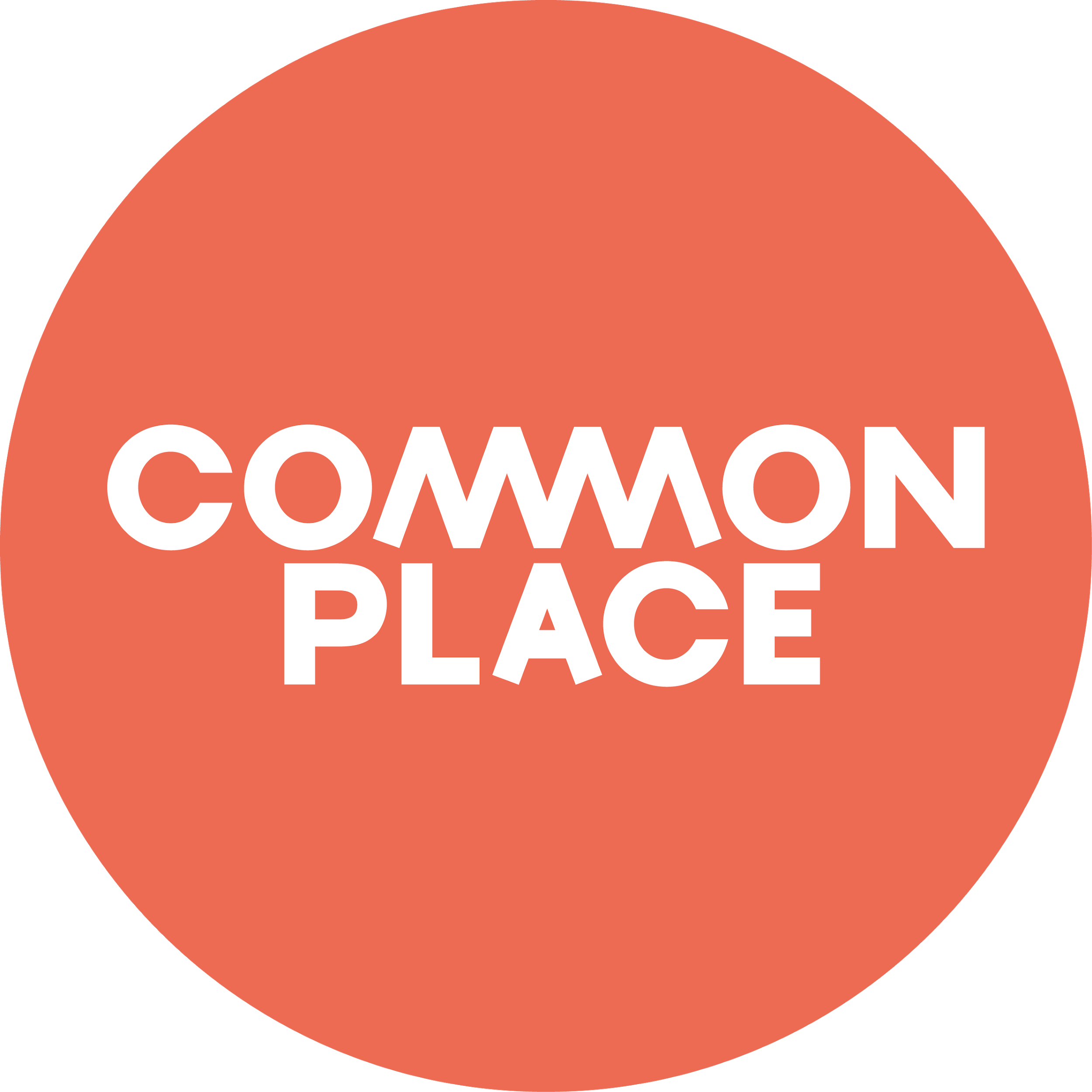 The Commonplace Double Decker Bus is for Sale!A unique opportunity to purchase a very special mobile events space. After nearly three years of running Commonplace, we have decided to move on to pastures new and are now looking to sell our double decker bus. We have hosted a variety of exciting events onboard, ranging from children’s workshops to pop-up restaurants. We have partnered with many local organisations to deliver events and as a result showcased the adaptability of the space, and the attraction for using the bus to reach new audiences.  In 2018 Commonplace were nominated in the Best Business Partnership in the inaugural Manchester City Council Culture Awards - we believe this showcases what an eye-catching space the bus is, and what an impactful service it can offer. “Commonplace has two decks, four wheels and endless possibilities…”About the busBus specifics:Make & model: Dennis Trident Vehicle Registration: V202 MEV Mileage at last MOT: 81,344 milesDiesel engine Automatic gearboxVehicle tax: £500 per year,  renewal date 01/04/2020 (N.B. you will be liable to start paying bus tax on purchase of vehicle as current tax will be refunded to previous owners according to gov.uk rules).MOT is due 27.07.2019Cat D: The bus has been categorised as a CAT D vehicle, this is for MOT purposes. The bus is categories as a non-PCV (passenger carrying vehicle) and can only travel with up to 7 passengers plus one driver. All fire exits and alarms are functionalManual drop down wheelchair ramp Seating & space: All seats removed (rear top deck seats remain)Rear downstairs seats panelled with wood to create benched seating area Wooden storage created over front wheel areaWooden noticeboard on rear of downstairs staircase Capacity varies dependent on layout for events and seated vs. standing set-up. As a rough guide we worked to :Downstairs: 10-12 standing, up to 18 seated (using rear benches and stools)Upstairs: 20 standing, up to 22 seated (based on stools around tables)Downstairs is disabled accessible via drop down ramp at front entrance.Exterior & appearance:The bus has minor wear and tear, but no major scrapes or dents. 3 advertising hoardings for branding (1 on each side, and 1 on rear)Electrical signage can be programmed with your organisation name or messageCurrently the bus is painted in Commonplace ‘coral’, please be aware the Commonplace branding is not included in the sale and terms of sale will require you to remove the current branding and repaint the bus. We can advise on the costs for this and a reliable company to use.Please see the Commonplace website for images of the bus and an idea of the events we have hosted onboard: www.commonplaceevents.com/blogMaintenance:The bus has a regular service record and MOT recordSafety check with brake, smoke and light check (multi-check) & Public Service Vehicle Inspection completed by Go Goodwins on 13/10/2018  Recent works include:2 x new tyresFitting of second-hand batteryGearbox maintenance, including recent oil change We are aware of one mechanical issue relating to the accelerator which will need to be addressed soon. This has been quoted by Go Goodwins at between £500-1000 (dependent on labour time required). More information can be provided on viewing the bus. Please note that as the bus hasn’t been in regular use the battery is currently isolated, but will be charged ready for removal by the purchaser. Getting started with a double decker busWe had a lot to learn when we took on the bus, and we are keen to ensure the next owners are armed with the knowledge to ensure they can maintain the bus and safely use it with the general public. There are a number of key things to consider when running a second-hand double decker bus as an events space including, but not exclusively:Suitable and secure vehicle parking (you cannot park a double decker bus on a road!)Maintenance responsibilities & MOTs Tax exemption & bus categorisation (working with the DVLA!)Business rates Tyre Specialists Specialist vehicle and events insurance Breakdown packages & roadside rescue Bus driving regulations & driver training Use of external generatorsRisk assessmentsPainting and wrapping services for bus exteriorBus conversion and interior fit outWe have developed a number of bus contacts over the years and we will be happy to share these valuable contacts and any other relevant knowledge. Nevertheless, we cannot guarantee these organisations will have the capacity to work with you and you should consider the time it takes to find experts that can support you with maintaining the bus. Of course we don’t want to put you off buying our amazing bus, but we cannot stress enough that you must be aware of your responsibilities for taking on such a large vehicle!  Items also available as part of the saleWe have a large collection of events equipment that was used on the bus. Some of these items we would consider essential for delivering external events in locations that don’t have access to power or water. We would be willing to offer the following items as part of the bus sale:External Hyundai dhy8000se diesel generator (bought for £1,200)Includes: instruction manual, electrical cables, plugs, adaptors and cable cover Generator cover tent 4 x large collapsible plastic storage boxes (highly durable)4 x small collapsible plastic storage boxes (highly durable)2 x fan heaters 4 x industrial lights (suitable for use in extreme dark)3 x 6ft folding tables 1 x small folding table 40 x IKEA ‘MARIUS’ white stacking stools 2 x white festoon lighting strings for indoor/outdoor use 1 x coloured festoon lighting strings for indoor/outdoor use1 x wooden & blackboard A-frame Miscellaneous catering items, including:3 x white 6ft table cloths100+ mixed size IKEA glasses / tumblers Cutlery service 2 x metal service trays 1 x hot water urn IKEA blankets Bunting & decorationsMiscellaneous craft materials & stationery These items are available to view by appointment (N.B. they are stored in a different location to the bus). Please make us aware if you wish to include these items as part of your purchase offer, and the cost/value should be taken into consideration when making your offer. Terms of Sale This sale is for the purchase of the double decker bus, vehicle registration V202MEV only. The Commonplace brand is not part of the sale and remains the property and for the sole use of Commonplace Events Ltd. The purchases will be required to remove all Commonplace branding and repaint the bus (different to the current coral colour) as soon as possible after purchase of the bus. The purchaser must not use the bus for public events / service with the Commonplace branding and paintwork. The purchaser cannot use any other assets associated with Commonplace Events Ltd and materials associated with their time as owners of the bus e.g. photos/videos, press, blog posts, twitter, facebook or website. The bus is sold in an ‘as is’ condition. Commonplace Events Ltd endeavour to explain any mechanical faults they are aware of (as laid out in this document) during the sale. Commonplace Events Ltd are not responsible for any possible underlying faults that are uncovered after purchase. The purchaser will be required to sign a legal document to confirm their agreement with the above terms. Viewings are available by appointment only. Please allow a few days for these to be arranged. We are open to reasonable offers from £10,000. For more information please contact:hello@commonplaceevents.com Roxanna Locke - 07984055865Lucy Cooke - 07984163992